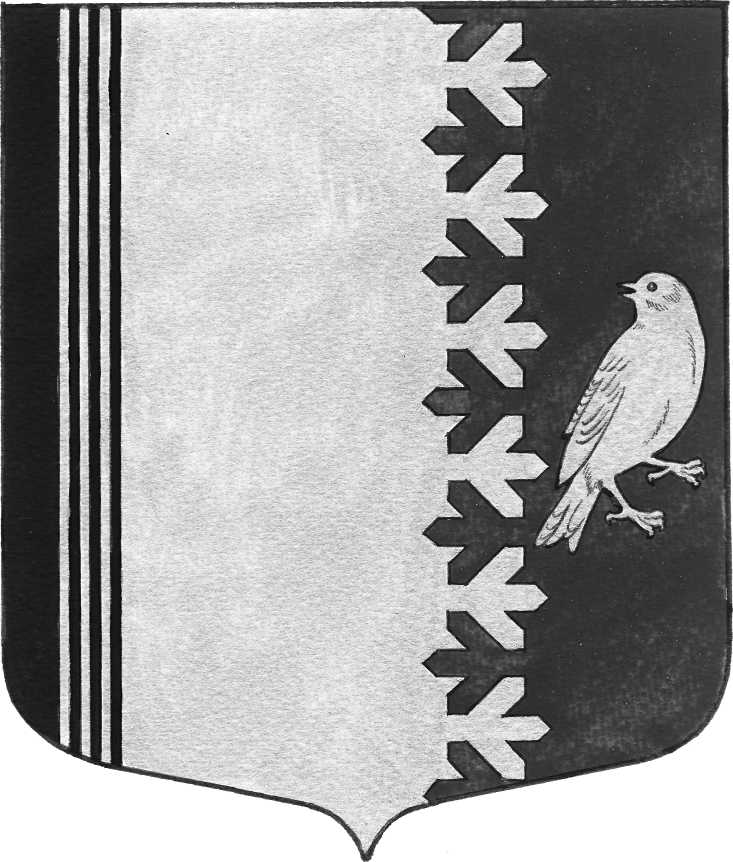 АДМИНИСТРАЦИИ   МУНИЦИПАЛЬНОГО ОБРАЗОВАНИЯШУМСКОЕ СЕЛЬСКОЕ ПОСЕЛЕНИЕКИРОВСКОГО МУНИЦИПАЛЬНОГО РАЙОНАЛЕНИНГРАДСКОЙ ОБЛАСТИП О С Т А Н О В Л Е Н И Еот 23 декабря 2016 года № 218Об утверждении ведомственного перечня к отдельным видам товаров, работ, услуг, в отношении которых определяются требования к их потребительским свойствам (в том числе качеству) и иным характеристикам (в том числе предельные цены товаров, работ, услуг) муниципального образования Шумское сельское поселение Кировского муниципального района Ленинградской областиВ соответствии со статьей 19 Федерального закона от 05.04.2013 № 44-ФЗ «О контрактной системе в сфере закупок товаров, работ, услуг для обеспечения государственных и муниципальных нужд», руководствуясь Уставом муниципального образования Шумское сельское поселение Кировского муниципального района Ленинградской области:1. Утвердить ведомственный перечень отдельных видов товаров, работ, услуг, в отношении которых определяются требования к их потребительским свойствам (в том числе качеству) и иным характеристикам (в том числе предельные цены товаров, работ, услуг) (Далее – Ведомственный перечень) согласно Приложению № 1 к данному постановлению.2. Опубликовать настоящее постановление на официальном сайте администрации Шумское сельское поселение Кировского муниципального района Ленинградской области в информационно-телекоммуникационной сети «Интернет».6. В течение трех дней со дня утверждения настоящего постановления разместить на официальном сайте  Российской  Федерации  в  информационно-телекоммуникационной  сети  «Интернет»  для  размещения  информации  о размещении заказов на поставки товаров, выполнение работ, оказание услуг (www.zakupki.gov.ru) настоящее постановление.7. Настоящее постановление вступает в силу с 1 января 2017 года.Глава администрации                                                               В.Л. УльяновРазослано: дело, сектор экономики и финансов, Комитет финансов КМР, Кировская городская прокуратураПриложение № 1к постановлению администрации Шумское сельское поселенияот 23 декабря 2016 года № 218Обязательный перечень отдельных видов товаров, работ, услуг, в отношении которых определяются требования к потребительским свойствам (в том числе качеству) и иным характеристикам (в том числе предельные цены товаров, работ, услуг)* - предоставляемый по вызову дежурный автомобиль (без персонального закрепления)   Приложение  (форма)ВЕДОМСТВЕННЫЙ ПЕРЕЧЕНЬотдельных видов товаров, работ, услуг, их потребительскиесвойства (в том числе качество) и иные характеристики(в том числе предельные цены товаров, работ, услуг) к ним№Код по ОКПДНаименование отдельного вида товаров, работ, услугТребования к потребительским свойствам (в том числе качеству) и иным характеристикам (в том числе предельные цены) отдельных видов товаров, работ, услугТребования к потребительским свойствам (в том числе качеству) и иным характеристикам (в том числе предельные цены) отдельных видов товаров, работ, услугТребования к потребительским свойствам (в том числе качеству) и иным характеристикам (в том числе предельные цены) отдельных видов товаров, работ, услугТребования к потребительским свойствам (в том числе качеству) и иным характеристикам (в том числе предельные цены) отдельных видов товаров, работ, услугТребования к потребительским свойствам (в том числе качеству) и иным характеристикам (в том числе предельные цены) отдельных видов товаров, работ, услугТребования к потребительским свойствам (в том числе качеству) и иным характеристикам (в том числе предельные цены) отдельных видов товаров, работ, услугТребования к потребительским свойствам (в том числе качеству) и иным характеристикам (в том числе предельные цены) отдельных видов товаров, работ, услуг№Код по ОКПДНаименование отдельного вида товаров, работ, услугХарактеристикаЕдиница измеренияЕдиница измерения№Код по ОКПДНаименование отдельного вида товаров, работ, услугХарактеристикаКод по ОКЕИНаименованиеГруппа 1
(Руководителимуниципальных органов)Группа 2
(Иные должности муниципальных органов, а также все сотрудники (включая руководителя) муниципальных учреждений (за исключением должности Программиста-Администратора)Группа 3
(Программист-Администратор муниципального органа,  муниципального  учреждения)Группа 3
(Программист-Администратор муниципального органа,  муниципального  учреждения)130.02.15Машины вычислительные электронные цифровые прочие, содержащие или не содержащие в одном корпусе одно или два из следующих устройств для автоматической обработки данных: запоминающие устройства, устройства ввода, устройства вывода.
Пояснения по требуемой продукции:
компьютеры персональные настольные, рабочие станции вывода1.130.02.15.2011Компьютеры персональные настольныетип (моноблок/системный блок и монитор), размер экрана/монитора, тип процессора, частота процессора, размер оперативной памяти, объем накопителя, тип жесткого диска, оптический привод, тип видеоадаптера, операционная система, предустановленное программное обеспечение, предельная цена039, 2553, 383дюйм, гигабайт, рубльМоноблок / системный блок и монитор, размер экрана не менее 23'', разрешение экрана не менее 1920 на 1080 точек, тип процессора не ниже i3 (или эквивалент), размер оперативной памяти не менее 6 Гбайт, HDD диск не менее 320 Гбайт или SSD диск не менее 128 Гбайт, встроенное ядро видеоадаптера, операционная система не хуже Windows 7 Pro OEM 32бит, цена не более 75 800,00 рублейМоноблок/ системный блок и монитор, размер экрана не менее 21'', разрешение экрана не менее 1920 на 1080 точек, тип процессора не ниже i3 (или эквивалент), размер оперативной памяти не менее 4 Гбайт, HDD диск не менее 320 Гбайт, встроенное ядро видеоадаптера, операционная система не хуже Windows 7 Pro OEM 32бит, цена не более 67 800,00 рублейСистемный блок и монитор, размер экрана 2х24'', разрешение экрана не менее 1920 на 1080 точек, тип процессора не ниже i5 (или эквивалент), размер оперативной памяти не менее 8 Гбайт, HDD диск не менее 500 Гбайт, SSD диск не менее 256 Гбайт, встроенное ядро видеоадаптера, операционная система не хуже Windows 7 Pro OEM 32бит, цена не более70 000,00 рублейСистемный блок и монитор, размер экрана 2х24'', разрешение экрана не менее 1920 на 1080 точек, тип процессора не ниже i5 (или эквивалент), размер оперативной памяти не менее 8 Гбайт, HDD диск не менее 500 Гбайт, SSD диск не менее 256 Гбайт, встроенное ядро видеоадаптера, операционная система не хуже Windows 7 Pro OEM 32бит, цена не более70 000,00 рублей230.02.16Устройства ввода/вывода данных, содержащие или не содержащие в одном корпусе запоминающие устройства. Пояснения по требуемой продукции: принтеры, сканеры, многофункциональные устройства2.130.02.16.194Устройства периферийные многофункциональные (объединенные принтер, фотокопир, сканер, факс и прочие устройства)Количество печатания листов (копий) формата А4/минуту, качество печати, размер оперативной памяти, предельная цена383рубльКоличество печатания листов (копий) формата А4 не менее 35 коп/мин, качество печати не хуже 1200dpi, размер оперативной памяти не менее512Mb.Цена не более 15 000,00 рублейКоличество печатания листов (копий) формата А4 не менее 35 коп/мин, качество печати не хуже 1200dpi, размер оперативной памяти не менее512Mb.Цена не более 15 000,00 рублейКоличество печатания листов (копий) формата А4 не менее 35 коп/мин, качество печати не хуже 1200dpi, размер оперативной памяти не менее512Mb.Цена не более 15 000,00 рублейКоличество печатания листов (копий) формата А4 не менее 35 коп/мин, качество печати не хуже 1200dpi, размер оперативной памяти не менее512Mb.Цена не более 15 000,00 рублей332.20.11Аппаратура передающая для радиосвязи, радиовещания и телевидения.
Пояснения по требуемой продукции: телефоны мобильныетип устройства (телефон/смартфон), поддерживаемые стандарты, операционная система, время работы, метод управления (сенсорный/кнопочный), количество SIM-карт, наличие модулей и интерфейсов (Wi-Fi, Bluetooth, USB, GPS), стоимость годового владения оборудованием (включая договоры технической поддержки, обслуживания, сервисные договоры) из расчета на одного абонента (одну единицу трафика) в течение всего срока службы, предельная цена383рубльНе более 15 000,00 рублейНе более 5 000,00 рублейНе более 5 000,00 рублейх434.10.22.310Автомобили легковые с двигателем с искровым зажиганием, с рабочим объемом цилиндров более 1500 см3 прочие, новыемощность двигателя, комплектация, предельная цена251, 383л.с, рубль4.134.10.22.311Автомобили легковые с двигателем с искровым зажиганием, с рабочим объемом цилиндров более 1500 см3, но не более 1800 см3 прочие, новыемощность двигателя, комплектация, предельная цена251, 383л.с, рубльхНе более 150 л.с. включительно, не более 1 000 000, 00  рублей*Не более 150 л.с. включительно, не более 1 000 000, 00  рублей*Не более 150 л.с. включительно, не более 1 000 000, 00  рублей*4.234.10.22.312Автомобили легковые с двигателем с искровым зажиганием, с рабочим объемом цилиндров более 1800 см3, но не более 3000 см3 прочие, новыемощность двигателя, комплектация, предельная цена251, 383л.с, рубльНе более 249 л.с. включительно, не более 1 700 000, 00  рублейххх536.11.11Мебель для сидения с металлическим каркасомматериал (металл), обивочные материалыПредельное значение - кожа.
Возможные значения: мебельный (искусственный) мех, искусственная замша (микрофибра), ткань, нетканые материалыПредельное значение - ткань.
Возможные значения: нетканые материалыПредельное значение - ткань.
Возможные значения: нетканые материалыПредельное значение - ткань.
Возможные значения: нетканые материалы5.136.11.11.211Мебель для сидения с металлическим каркасом мягкая (обитая) вращающаяся, с регулирующими высоту приспособлениями, со спинкой, снабженная роликами или полозьямиматериал, обивочный материал383рубльПредельное значение - кожа.
Возможные значения: мебельный (искусственный) мех, искусственная замша (микрофибра), ткань, нетканые материалы. Цена не более 30 000,00 рублейПредельное значение - ткань.
Возможные значения:  нетканые материалы. Цена не более 6 500,00 рублейПредельное значение - ткань.
Возможные значения:  нетканые материалы. Цена не более 6 500,00 рублейПредельное значение - ткань.
Возможные значения:  нетканые материалы. Цена не более 6 500,00 рублей5.236.11.11.311Стулья с металлическим каркасом мягкие (обитые)предельная цена383рубльЦена не более 10 500,00 рублейЦена не более 1 500,00 рублейЦена не более 1 500,00 рублейЦена не более 1 500,00 рублей636.11.12Мебель для сидения с деревянным каркасомматериал (вид древесины), обивочный материалПредельное значение - древесина "ценных" пород (твердолиственных и тропических); кожа.
Возможные значения: древесина хвойных и мягко лиственных пород: береза, лиственница, сосна, ель; 
 мебельный (искусственный) мех, искусственная замша (микрофибра), ткань, нетканые материалыПредельное значение - искусственная кожа
Возможные значения: древесина хвойных и мягко лиственных пород: береза, лиственница, сосна, ель; мебельный (искусственный) мех, искусственная замша (микрофибра), ткань, нетканые материалыПредельное значение - искусственная кожа
Возможные значения: древесина хвойных и мягко лиственных пород: береза, лиственница, сосна, ель; мебельный (искусственный) мех, искусственная замша (микрофибра), ткань, нетканые материалыПредельное значение - искусственная кожа
Возможные значения: древесина хвойных и мягко лиственных пород: береза, лиственница, сосна, ель; мебельный (искусственный) мех, искусственная замша (микрофибра), ткань, нетканые материалы 6.136.11.12.411Мебель для сидения с деревянным каркасом мягкая (обитая) для офисов, учебных заведений, административных помещенийматериал (вид древесины), обивочный материал383рубльПредельное значение - древесина "ценных" пород (твердолиственных и тропических); кожа.
Возможные значения: древесина хвойных и мягко лиственных пород: береза, лиственница, сосна, ель; 
 мебельный (искусственный) мех, искусственная замша (микрофибра), ткань, нетканые материалы.  Цена не более             30 000,00 рублейПредельное значение - искусственная кожа
Возможные значения: древесина хвойных и мягко лиственных пород: береза, лиственница, сосна, ель; мебельный (искусственный) мех, искусственная замша (микрофибра), ткань, нетканые материалы.  Цена не более 7 500,00 рублейПредельное значение - искусственная кожа
Возможные значения: древесина хвойных и мягко лиственных пород: береза, лиственница, сосна, ель; мебельный (искусственный) мех, искусственная замша (микрофибра), ткань, нетканые материалы.  Цена не более 7 500,00 рублейПредельное значение - искусственная кожа
Возможные значения: древесина хвойных и мягко лиственных пород: береза, лиственница, сосна, ель; мебельный (искусственный) мех, искусственная замша (микрофибра), ткань, нетканые материалы.  Цена не более 7 500,00 рублей736.12.12Мебель деревянная для офисов, административных помещений, учебных заведений, учреждений культуры и т.п.материал (вид древесины)Предельное значение - массив древесины "ценных" пород (твердолиственных и тропических)
Возможные значения: древесина хвойных и мягколиственных породПредельное значение - Шпонированный МДФ (фасад), ДСП (столешница)
Возможные значения: Ламинированный МДФ (фасад), ДСП (столешница)
в соотв. с ГОСТ 16371-93Предельное значение - Шпонированный МДФ (фасад), ДСП (столешница)
Возможные значения: Ламинированный МДФ (фасад), ДСП (столешница)
в соотв. с ГОСТ 16371-93Предельное значение - Шпонированный МДФ (фасад), ДСП (столешница)
Возможные значения: Ламинированный МДФ (фасад), ДСП (столешница)
в соотв. с ГОСТ 16371-937.136.12.12.111Столы письменные деревянные бестумбовыематериал, предельная цена383рубльПредельное значение: материал массив дерева. Цена не более 45 500,00 рублейПредельное значение: Шпонированный МДФ (фасад), ДСП (столешница)
Возможные значения: Ламинированный МДФ (фасад), ДСП (столешница), в соотв. с ГОСТ 16371-93
Цена не более 4 000,00 рублейПредельное значение: Шпонированный МДФ (фасад), ДСП (столешница)
Возможные значения: Ламинированный МДФ (фасад), ДСП (столешница), в соотв. с ГОСТ 16371-93
Цена не более 4 000,00 рублейПредельное значение: Шпонированный МДФ (фасад), ДСП (столешница)Возможные значения:
Ламинированный МДФ (фасад), ДСП (столешница), 
в соотв. с ГОСТ 16371-93
Цена не более 4 000,00 рублей7.236.12.12.112Столы письменные деревянные с тумбами (однотумбовые, двухтумбовые, трехтумбовые с выносной тумбой)материал, наличие замков, наличие доводчиков, предельная цена383рубльПредельное значение: материал массив дерева, замки на дверках, доводчики на дверках. Цена не более 60 000,00 рублей с одной тумбойПредельное значение: Шпонированный МДФ (фасад), ДСП (столешница)
Возможные значения: Ламинированный МДФ (фасад), ДСП (столешница), замки, доводчики
в соотв. с ГОСТ 16371-93
Цена не более 8 500,00 рублей с одной тумбойПредельное значение: Шпонированный МДФ (фасад), ДСП (столешница)
Возможные значения: Ламинированный МДФ (фасад), ДСП (столешница), замки, доводчики
в соотв. с ГОСТ 16371-93
Цена не более 8 500,00 рублей с одной тумбойПредельное значение: Шпонированный МДФ (фасад), ДСП (столешница)
Возможные значения: Ламинированный МДФ (фасад), ДСП (столешница), замки, доводчики
в соотв. с ГОСТ 16371-93
Цена не более 8 500,00 рублей с одной тумбой7.336.12.12.113Столы-приставки деревянныематериал, наличие замков, наличие доводчиков, предельная цена383рубльПредельное значение: материал массив дерева. Цена не более 24 000,00 рублейПредельное значение: Шпонированный МДФ (фасад), ДСП (столешница)
Возможные значения: Ламинированный МДФ (фасад), ДСП (столешница) 
в соотв. с ГОСТ 16371-93
Цена не более 4 000,00 рублейПредельное значение: Шпонированный МДФ (фасад), ДСП (столешница)
Возможные значения: Ламинированный МДФ (фасад), ДСП (столешница) 
в соотв. с ГОСТ 16371-93
Цена не более 4 000,00 рублейПредельное значение: Шпонированный МДФ (фасад), ДСП (столешница)
Возможные значения: Ламинированный МДФ (фасад), ДСП (столешница) 
в соотв. с ГОСТ 16371-93
Цена не более 4 000,00 рублей7.436.12.12.115Столы для компьютера деревянныематериал, наличие замков, наличие доводчиков, предельная цена383рубльПредельное значение: материал массив дерева, замки на дверках, доводчики на дверках. Цена не более 36 000,00 рублейПредельное значение: Шпонированный МДФ (фасад), ДСП (столешница)
Возможные значения: Ламинированный МДФ (фасад), ДСП (столешница), замки, доводчики
в соотв. с ГОСТ 16371-93
Цена не более 5 000,00 рублейПредельное значение: Шпонированный МДФ (фасад), ДСП (столешница)
Возможные значения: Ламинированный МДФ (фасад), ДСП (столешница), замки, доводчики
в соотв. с ГОСТ 16371-93
Цена не более 5 000,00 рублейПредельное значение: Шпонированный МДФ (фасад), ДСП (столешница)
Возможные значения: Ламинированный МДФ (фасад), ДСП (столешница), замки, доводчики
в соотв. с ГОСТ 16371-93
Цена не более 5 000,00 рублей7.536.12.12.117Столы для президиума деревянныематериал, наличие замков, наличие доводчиков, предельная цена383рубльПредельное значение: материал массив дерева. Цена не более 48 000,00 рублейххх7.636.12.12.131Тумбы деревянные для офисов, административных помещенийматериал, наличие замков, наличие доводчиков, предельная цена383рубльПредельное значение: материал массив дерева, замки на дверках, доводчики на дверках. Цена не более 30 000,00 рублейПредельное значение: Шпонированный МДФ (фасад), ДСП (несущие части)
Возможные значения: Ламинированный МДФ (фасад), ДСП (несущие части), замки, доводчики
в соотв. с ГОСТ 16371-93
Цена не более 4 500,00 рублейПредельное значение: Шпонированный МДФ (фасад), ДСП (несущие части)
Возможные значения: Ламинированный МДФ (фасад), ДСП (несущие части), замки, доводчики
в соотв. с ГОСТ 16371-93
Цена не более 4 500,00 рублейПредельное значение: Шпонированный МДФ (фасад), ДСП (несущие части)
Возможные значения: Ламинированный МДФ (фасад), ДСП (несущие части), замки, доводчики
в соотв. с ГОСТ 16371-93
Цена не более 4 500,00 рублей7.736.12.12.132Подставки деревянные для аппаратуры, приборов и т.п. для офисов, административных помещенийматериал, наличие замков, наличие доводчиков, предельная цена383рубльПредельное значение: материал массив дерева. Цена не более 18 000,00 рублейххх7.836.12.12.133Шкафы и полки деревянные для офисов, административных помещенийматериал, наличие замков, наличие доводчиков, предельная цена383рубльПредельное значение: материал массив дерева, замки на дверках, доводчики на дверках. Цена не более 36 000,00 рублейПредельное значение: Шпонированный МДФ (фасад), ДСП (несущие части)
Возможные значения: Ламинированный МДФ (фасад), ДСП (несущие части), замки, доводчики
в соотв. с ГОСТ 16371-93
Цена не более 6 500,00 рублейПредельное значение: Шпонированный МДФ (фасад), ДСП (несущие части)
Возможные значения: Ламинированный МДФ (фасад), ДСП (несущие части), замки, доводчики
в соотв. с ГОСТ 16371-93
Цена не более 6 500,00 рублейПредельное значение: Шпонированный МДФ (фасад), ДСП (несущие части)
Возможные значения: Ламинированный МДФ (фасад), ДСП (несущие части), замки, доводчики
в соотв. с ГОСТ 16371-93
Цена не более 6 500,00 рублей7.936.12.12.153Шкафы и полки деревянные для офисов, административных помещений высотой более 80 см прочиематериал, наличие замков, наличие доводчиков, предельная цена383рубльПредельное значение: материал массив дерева, замки на дверках, доводчики на дверках. Цена не более 36 000,00 рублейПредельное значение: Шпонированный МДФ (фасад), ДСП (несущие части)
Возможные значения: Ламинированный МДФ (фасад), ДСП (несущие части), замки, доводчики
в соотв. с ГОСТ 16371-93
Цена не более 7 000,00 рублейПредельное значение: Шпонированный МДФ (фасад), ДСП (несущие части)
Возможные значения: Ламинированный МДФ (фасад), ДСП (несущие части), замки, доводчики
в соотв. с ГОСТ 16371-93
Цена не более 7 000,00 рублейПредельное значение: Шпонированный МДФ (фасад), ДСП (несущие части)
Возможные значения: Ламинированный МДФ (фасад), ДСП (несущие части), замки, доводчики
в соотв. с ГОСТ 16371-93
Цена не более 7 000,00 рублейN п/пКод по ОКПДНаименование отдельного вида товаров, работ, услугЕдиница измеренияЕдиница измеренияТребования к потребительским свойствам (в том числе качеству) и иным характеристикам для работников муниципального органа_____ Требования к потребительским свойствам (в том числе качеству) и иным характеристикам для работников муниципального органа_____ Требования к потребительским свойствам (в том числе качеству) и иным характеристикам для работников подведомственных муниципальному органу _____ учрежденийТребования к потребительским свойствам (в том числе качеству) и иным характеристикам для работников подведомственных муниципальному органу _____ учрежденийN п/пКод по ОКПДНаименование отдельного вида товаров, работ, услугкод по ОКЕИнаименованиехарактеристиказначение характеристикихарактеристиказначение характеристики